別紙様式２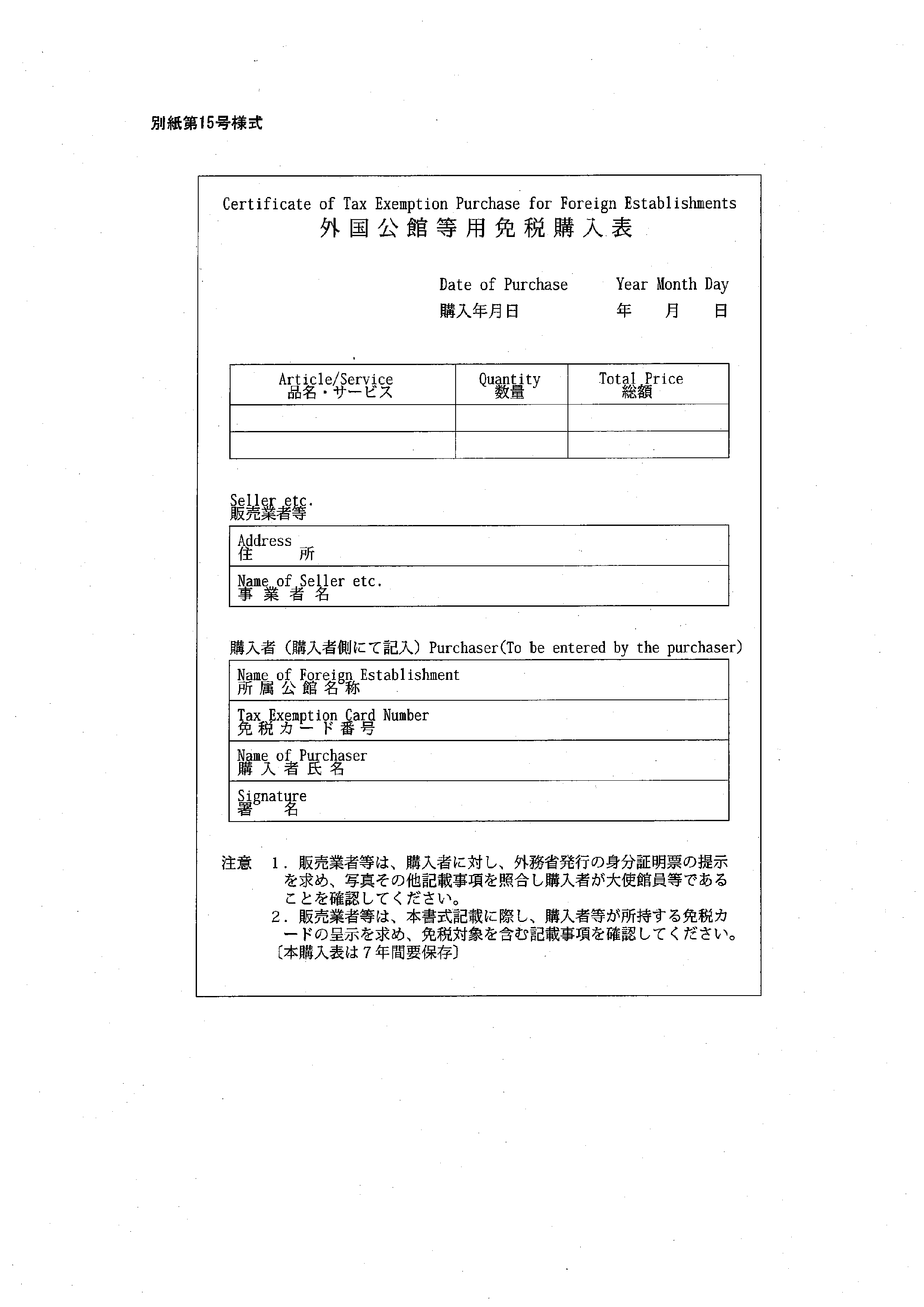 